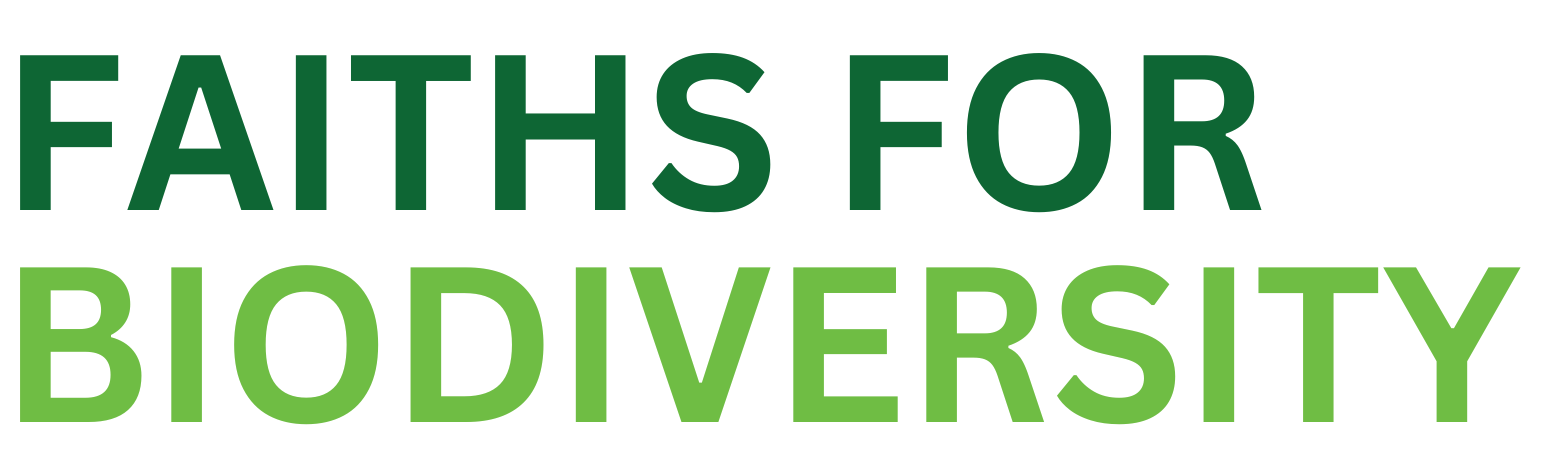 Case Study Submission FormFaith Implementation of the Kunming-Montreal Global Biodiversity FrameworkGUIDANCE NOTES: For more details about the GBF Faith Implementation Report, please visit: www.biodiversity.faith/gbf-reportOn completion of this form, please email it to: report@biodiversity.faith Each organization is invited to submit up to 2 different case studies. Please use separate forms when doing so. Forms must be submitted by April 26th, 2024 Cases can be submitted in English, French or Spanish. NAME OF SUBMITTER:NAME OF ORGANIZATION(S): PROJECT NAME: PROJECT LOCATIONS: PROJECT START DATE: KMGBF TARGETS THE PROJECT IS IMPLEMENTING: Select all that apply - for a description of the targets, visit https://www.cbd.int/gbf/targets  Section C para 7 (c) on A whole of society approach Section C para 7 (o) on Formal and informal education  Section K para 22 on Communication, education, awareness and uptake   Target 1:  Plan and Manage all Areas To Reduce Biodiversity Loss Target 2:  Restore 30% of all Degraded Ecosystems Target 3:  Conserve 30% of Land, Waters and Seas Target 7:  Reduce Pollution to Levels That Are Not Harmful to Biodiversity Target 10:  Enhance Biodiversity and Sustainability in Agriculture, Aquaculture, Fisheries, and Forestry Target 11: Restore, Maintain and Enhance Nature’s Contributions to People Target 12: Enhance Green Spaces and Urban Planning for Human Well-Being and Biodiversity Target 16:  Enable Sustainable Consumption Choices To Reduce Waste and Overconsumption Target 19: Mobilize $200 Billion per Year for Biodiversity From all Sources, Including $30 Billion Through International Finance Target 22:  Ensure Participation in Decision-Making and Access to Justice and Information Related to Biodiversity for all Target 23: Ensure Gender Equality and a Gender-Responsive Approach for Biodiversity ActionPROJECT DESCRIPTION: 300 words maximum ARE YOU ALSO SUBMITTING PROJECT RESOURCES, IE. FLYERS, VIDEOS, PHOTOS Yes No